Dossier d'Inscription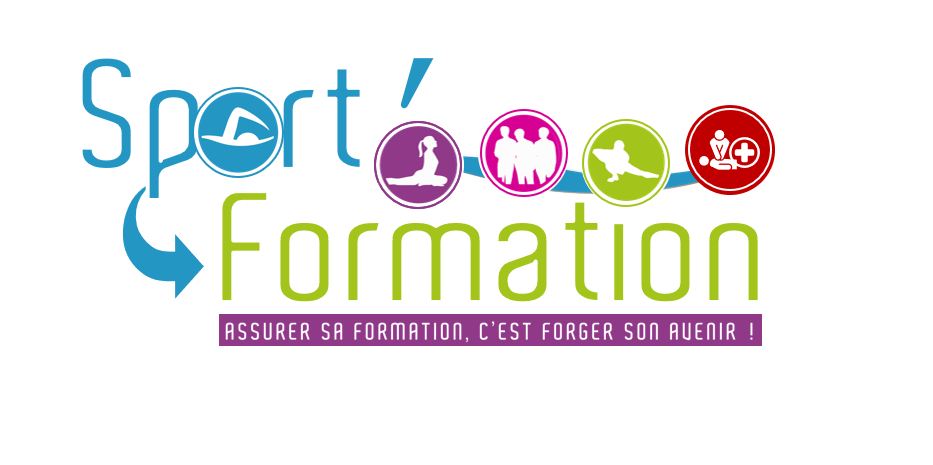 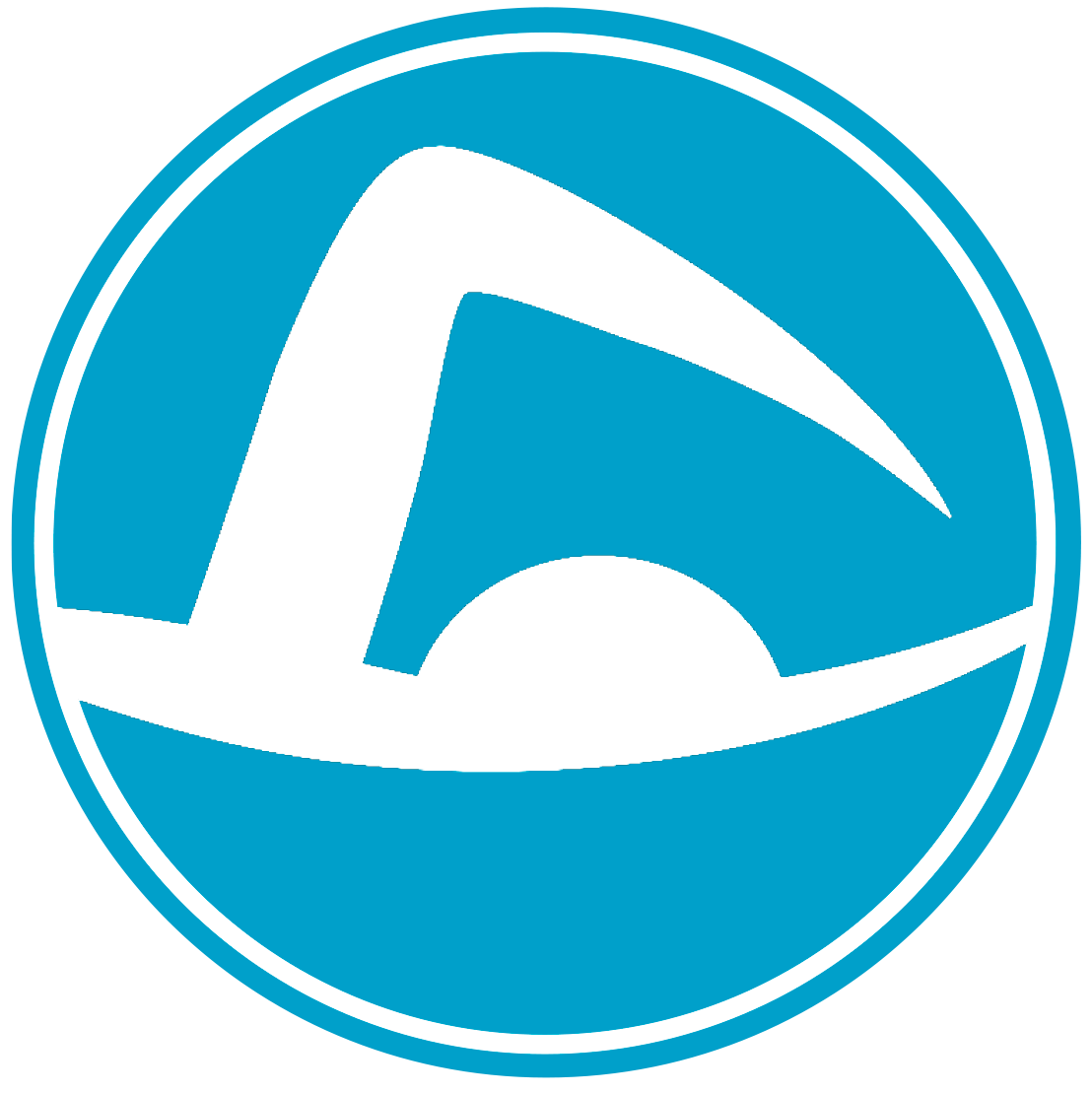 Formation CAEP MNSCertificat d'Aptitude à l'Exercice de la Profession de Maître-Nageur Sauveteur Mercredi 2 au vendredi 4 novembre 2022 Lundi 20 au mercredi 22 février 2023 Lundi 24 au mercredi 26 avril 2023Dossier à retourner 2 mois avant la date de formation choisieSport FormationTechnopôle Agroparc - 105 rue Pierre Bayle - 84000 AVIGNONTél : 07.66.15.94.45 ou 06.51.98.81.44admin@aquasport-formation.comwww.sportformation.frSIRET : 807 992 656 00015Déclaration d’activité enregistrée sous le numéro 93.84.03682.84du Préfet de région Provence Alpes Côte d’AzurDOCUMENTS À JOINDRE AU DOSSIER La fiche identitaire dûment complétée et renvoyée par courrier à (Sport Formation - Technopôle Agroparc -105 rue Pierre Bayle – 84000 Avignon) ou mail (admin@aquasport-formation.com) La carte d’identité ou le passeport ou livret de famille ou titre de séjour La carte vitale lisible Le certificat médical de non contre-indication à l'exercice de la profession de Maître-Nageur Sauveteur, daté de moins de trois mois au démarrage de la formation sur le modèle ci-joint 1 photo d’identité (une collée sur le dossier et une supplémentaire avec vos prénom et nom annotés au dos) 1 enveloppe autocollante au format A5 (16,1 x 22,9 cm) affranchie au tarif 50 g en vigueur, libellée à vos nom et adresse La demande d'autorisation d'utilisation de l'image et des données d'une personne Le diplôme initial : DE MNS		 BEESAN		 BP JEPS AAN DE JEPS Natation + CS sauvetage et sécurité en milieu aquatique La dernière CAEP MNS si recyclage déjà effectué Le diplôme de secourisme initial : PSE 1		 PSE 2		 AFCPSAM		 CFAPSE PAE 1		 BNS avec option réanimation La dernière attestation de recyclage annuelle du PSE 1 en cours de validité (Attestation de Formation Continue Annuelle) - Cette pièce est obligatoire pour les MNS en exercice Les frais de formation : 25,00 € libellé à l’ordre de Aqua Sport Formation correspondant aux frais de gestion du dossier administratif (inscription à la DRAJES de Marseille et frais d'organisation du jury de la certification, édition des CAEPMNS)Pour un financement individuel :un chèque de 220,00 € libellé à l’ordre de Sport Formation correspondant à une caution sur les coûts de formationPour un financement CPF :un chèque de 260,00 € libellé à l’ordre de Sport Formation correspondant à une caution sur les coûts de formationPour un financement pris en charge par un employeur, OPCO… :un chèque de 275,00 €. Dans ce cas, une convention de formation spécifique est à remplir en deux exemplaires entre les deux parties, Sport Formation et le financeurÀ réception de votre dossier par notre service Administratif, vous recevrez un mail accusant réception et confirmant que le dossier est complet ou qu'il manque des éléments. Votre candidature ne sera effective qu'à réception complète du dossier.Un mois avant l'entrée en formation, vous serez convoqué.e par mail.FICHE IDENTITAIREIdentitéNom :	Nom de jeune fille : 	Prénoms : 	Date de Naissance : 	 Nationalité :	Département :		Ville : 	N° Sécurité sociale : |__|  |__|__|  |__|__|  |__|__|  |__|__|__|  |__|__|__|  |__|__|Adresse : 	Code postal :		Ville	 : |__|__| |__|__| |__|__| |__|__| |__|__|Mail : 	@		Êtes-vous en situation de handicap ? 	  Oui	   NonNous vous ferons parvenir notre livret d'accueil spécifique PSH (Personne en Situation de Handicap)Bénéficiez-vous d'une prise en charge du coût de la formation ?   Oui    Non Si oui, par quel organisme ? 	Si non, quelles sont vos pistes de financement ? 	Financez-vous individuellement la formation ?   Oui    Non Vous êtes titulaire du diplôme de :Situation professionnelle Demandeur d'emploi Date d'inscription : |__|__| |__|__| |__|__|__|__|Identifiant Pôle Emploi (PE) :  |__|__|__|__|__|__|__|   |__|Adresse de l'agence PE : 	 : |__|__| |__|__| |__|__| |__|__| |__|__|Conseiller.ère		Percevez-vous le RSA ?	   Oui	  Non SalariéFonction : 	Structure :	Personne à contacter	Adresse :	 : |__|__| |__|__| |__|__| |__|__| |__|__|Type de contrat ?	  CDI	  CDD, date de fin :	 Agent public d'état ou territorialFonction : 	Administration :	Personne à contacter	Mail 	Adresse :	 : |__|__| |__|__| |__|__| |__|__| |__|__| Autre situation (lycée, étudiant, bénévole, sans activité…)Précisez :	Renseignement.s que vous pensez utile.s de nous communiquer :Le dossier d'inscription doit être renvoyé deux mois avant la date de la formation souhaitée.Une attestation d'inscription à la session et de complétude du dossier sera envoyée à chaque candidat.e.L'effectif maximal de la session est fixé à 25 personnes. Toute session avec un effectif inférieur à 8 personnes sera annulée.Lors de la session de formation, pensez à vous présenter avec votre pièce d'identité en cours de validité, et si cela n'a pas été fourni dans le dossier d'inscription, le certificat médical datant de moins de trois mois et le règlement (frais de dossier et frais de formation).Je soussigné.e,	 certifie sur l’honneur l’exactitude des renseignements fournis.Fait à 	 le 	Signature du.de la candidat.eCERTIFICAT MÉDICALExigé pour tout candidat au Certificat d'Aptitude à l'Exercice de la Profession de Maître-Nageur Sauveteur (CAEP MNS)Modèle de certificat médical de non contre-indication à l’exercice de la profession de Maître-Nageur SauveteurJe soussigné(e), .........................................................................................................................., Docteur en médecine, atteste avoir pris connaissance des épreuves de la session d'évaluation du Certificat d'Aptitude à l'Exercice de la Profession de Maître-Nageur Sauveteur, certifie avoir examiné, M./Mme ......................................................................................................................, candidat(e) à ce certificat, et n’avoir constaté à la date de ce jour, aucune contre-indication médicale apparente à l’exercice de sa profession.J’atteste en particulier que M./Mme ........................................................................................... présente une faculté d’élocution et une acuité auditive normales ainsi qu’une acuité visuelle conforme aux exigences suivantes : Sans correction : Une acuité visuelle de 4/10 en faisant la somme des acuités visuelles de chaque œil mesurées séparément sans que celle-ci soit inférieure à 1/0 pour chaque œil. Soit au moins : 3/10 + 1/10 ou 2/10 + 2/10. Cas particulier : dans le cas d’un œil amblyope, le critère exigé est : 4/10 + inférieur à 1/10. Avec correction : - soit une correction amenant une acuité visuelle de 10/10 pour un œil quelle que soit la valeur de l’autre œil corrigé (supérieur à 1/10) ; - soit une correction amenant une acuité visuelle de 13/10 pour la somme des acuités visuelles de chaque œil corrigé, avec un œil corrigé au moins à 8/10. Cas particulier : dans le cas d’un œil amblyope, le critère exigé est : 10/10 pour l’autre œil corrigé. La vision nulle à un œil constitue une contre-indication. Certificat remis en mains propres à l’intéressé pour servir et valoir ce que de droit Fait à 	 le 	Signature et cachet du médecinDEMANDE D'AUTORISATION D'UTILISATION DE L'IMAGE ET DES DONNÉES D'UNE PERSONNEJe soussigné.e	demeurant	Code postal :		Ville	Mail :	@	Suivant la formation :	 autorise  SPORT FORMATION à me photographier, me filmer, utiliser mon image durant la durée de ma formation et à utiliser mes coordonnées pour l'abonnement à la Newsletter. n’autorise pas SPORT FORMATION, à me photographier, me filmer, utiliser mon image durant la durée de ma formation et à utiliser mes coordonnées pour l'abonnement à la Newsletter.  Les photographies et/ou images pourront être exploitées et utilisées directement par AQUA SPORT FORMATION, à titre gratuit et non exclusif, sous toute forme et tous supports connus et inconnus à ce jour, sans limitation de durée. Elles pourront être utilisées intégralement ou par extraits, et notamment sur les supports suivants :presse,site Internet de SPORT FORMATION ou celui d’un de ses partenaires,page Facebook, Instagram, LinkedIn de l’association,forum, expositions,publicité,projection publique.Le bénéficiaire de l’autorisation s’interdit expressément de procéder à une exploitation des photographies ou images susceptible de porter atteinte à la vie privée ou à la réputation, ni d’utiliser les photographies de la présente, dans tout support à caractère pornographique, raciste, xénophobe ou toute autre exploitation préjudiciable.Pour tout litige né de l’interprétation ou de l’exécution des présentes, il est fait attribution expresse de juridiction aux tribunaux compétents statuant en droit français. Fait à …………………………………………………., le……………………………………… en un exemplaire et de bonne foi*.N° de diplômeDE MNSBEESAN 1er niveauBP JEPS AANAutre : (à préciser)